								Ninove, 20 april 2018Beste ouderOp maandag 7 mei gaan we met de kleuters van K2A naar de kinderboerderij “Direboe”. Deze uitstap gaat door in de voormiddag van 8.30 uur tot 11.30 uur.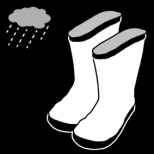 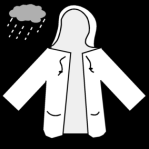 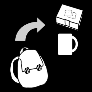 Gelieve uw kleuter die dag regenlaarsjes aan te trekken en haar/hem te voorzien van regenkledij. Er zijn GEEN warme maaltijden, vergeet dus geen boterhammen mee te brengen.Om de kosten een beetje te beperken, vragen wij enkele (groot)ouders om ons te helpen met het vervoer. Wie kleuters kan brengen en/of halen gelieve dit te laten weten via onderstaand invulstrookje. Alvast bedankt voor de hulp!Brengen naar de kinderboerderij “Direboe” = kleuters afhalen aan de klas om 8.30 uur en met auto naar de boerderij brengen (Appelterre-Eichem).Afhalen = om 11.30 uur aan de boerderij en terugbrengen naar de school.Bedankt!Ouders of grootouders van ……………………………………….…………………    K2Akan … … … kleuters brengen naar de kinderboerderij.kan … … … kleuters terugbrengen naar school.Handtekening		